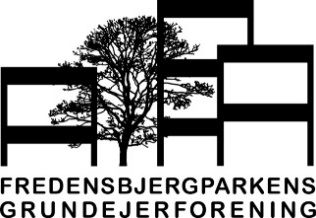 Beslutningsreferat Bestyrelsesmøde den    11/3-2021	Næste bestyrelsesmøde Deltagere: Essy Basseri K24, Malene Dørge S31, Ulrik Grønborg K25, Carsten Puggaard K55 og Birthe Jacobsen S53Valg af referent: Malene er referentGodkendelse af sidste referat: dette er godkendtPlanlægning af generalforsamlingen og valg til grøntudvalget: Bestyrelsen har vurderet i forhold til den aktuelle situation med COVID, at vi venter med generalforsamlingen til det kan lade sig gøre at forsamles igen. Trailer: registreringsattesten er kommet og er lagt på hjemmesiden. Den er klar til udlån.Økonomi: vi har fået penge retur fra Salling group og der er betalt en ny trailer.  Vi har opgjort indbetalingerne og der er nu 217 betalende medlemmer nu. Opfyldning af sand ved legepladser: det er besluttes at udgifter i forbindelse med opfyldning og evt. udskiftning af sand skal betales af grundejerforeningen fremadrettet. Næste bestyrelsesmøde afholdes den 18 maj.